Καθηγητών Φυσικής Αγωγής  για την κάλυψη εποχιακών η παροδικών αναγκών των Αθλητικών προγραμμάτων της Κ.Ε.Α.E.Δ.Η.Α Α.Ε  Ο.Τ.ΑΠΡΑΞΗ ΣΥΝΑΙΝΕΣΗΣ ΓΙΑ ΤΗΝ ΕΠΕΞΕΡΓΑΣΙΑ ΤΩΝ ΔΕΔΟΜΕΝΩΝ ΠΡΟΣΩΠΙΚΟΥ ΧΑΡΑΚΤΗΡΑΗ K.E.A.E.Δ.Η.Α. Α.Ε – ΟΤΑ  σύμφωνα με τις διατάξεις της κείμενης νομοθεσίας και τις σχετικές διατάξεις του Κανονισμού 2016/679 περί προστασίας προσωπικών δεδομένων, ενημερώνει υπό την ιδιότητα του υπεύθυνου επεξεργασίας το φυσικό πρόσωπο που υπογράφει το παρόν και την κατωτέρω δήλωση για τα εξής:Η K.E.A.E.Δ.Η.Α. Α.Ε – ΟΤΑ  συλλέγει  και χρησιμοποιεί κάθε πράξη ή σειρά πράξεων που πραγματοποιείται με ή χωρίς τη χρήση αυτοματοποιημένων μέσων, σε δεδομένα προσωπικού χαρακτήρα ή σε σύνολα δεδομένων προσωπικού χαρακτήρα, όπως η συλλογή, η καταχώριση, η οργάνωση, η διάρθρωση, η αποθήκευση, η προσαρμογή ή η μεταβολή, η ανάκτηση, η αναζήτηση πληροφοριών, η χρήση, η κοινολόγηση με διαβίβαση, η διάδοση ή κάθε άλλη μορφή διάθεσης, η συσχέτιση ή ο συνδυασμός, ο περιορισμός, η διαγραφή ή η καταστροφή για την παροχή υπηρεσιών προς εσάς.Χρησιμοποιεί τα προσωπικά δεδομένα που λαμβάνει προκειμένου:Να σας παρέχει υπηρεσίες και να ανταποκρίνεται στα αιτήματά σας ή τρίτων σχετικά με το αντικείμενο στο οποίο αναφέρονται.Να επικοινωνεί μαζί σας, εφόσον έχει εξασφαλίσει τη ρητή συγκατάθεσή σας για αυτόν τον σκοπό, σχετικά με τις υπηρεσίες και να σας στέλνει ειδοποιήσεις απευθείας ή μέσων τρίτων.Να σας επιτρέπει να χρησιμοποιείτε συγκεκριμένες εφαρμογές και υπηρεσίες τρίτων.Να απαντά στα αιτήματα και στα ερωτήματά σας ή σε τρίτους κατόπιν εξουσιοδοτήσεως.Να συμμορφώνεται και να επιβάλει τις ισχύουσες νομικές απαιτήσεις.Η K.E.A.E.Δ.Η.Α. Α.Ε – ΟΤΑ  θα επεξεργάζεται τα προσωπικά δεδομένα μέσω του προσωπικού της.Η K.E.A.E.Δ.Η.Α. Α.Ε – ΟΤΑ  σας ενημερώνει για το δικαίωμα ανάκλησης/εναντίωσης/διόρθωσης των προσωπικών δεδομένων του υποκειμένου, οποιαδήποτε στιγμή. ΑΠΟΔΕΧΟΜΑΙ                                             ΔΕΝ ΑΠΟΔΕΧΟΜΑΙΚ.Ε.Α.Ε.Δ.Η.Α. Α.Ε. – Ο.Τ.Α. «Κατασκευαστική Εμπορική Ανώνυμη Εταιρεία Δήμου Ηρακλείου Αττικής - Ανώνυμη Εταιρεία Ο.Τ.Α.»Μ. Αντύπα & Στ. Καραγιώργη 2, Ηράκλειο Αττικής ΤΚ 14121Τηλ. 210 2756740 – 210 2756742ΦΑΞ 210 2756628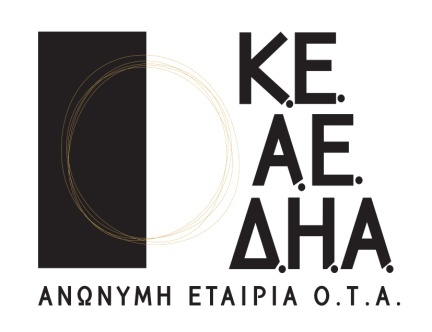 Α.	ΣΤΟΙΧΕΙΑ ΥΠΟΨΗΦΙΟΥ [συμπληρώστε με κεφαλαία γράμματα τα ατομικά σας στοιχεία]Α.	ΣΤΟΙΧΕΙΑ ΥΠΟΨΗΦΙΟΥ [συμπληρώστε με κεφαλαία γράμματα τα ατομικά σας στοιχεία]Α.	ΣΤΟΙΧΕΙΑ ΥΠΟΨΗΦΙΟΥ [συμπληρώστε με κεφαλαία γράμματα τα ατομικά σας στοιχεία]Α.	ΣΤΟΙΧΕΙΑ ΥΠΟΨΗΦΙΟΥ [συμπληρώστε με κεφαλαία γράμματα τα ατομικά σας στοιχεία]Α.	ΣΤΟΙΧΕΙΑ ΥΠΟΨΗΦΙΟΥ [συμπληρώστε με κεφαλαία γράμματα τα ατομικά σας στοιχεία]Α.	ΣΤΟΙΧΕΙΑ ΥΠΟΨΗΦΙΟΥ [συμπληρώστε με κεφαλαία γράμματα τα ατομικά σας στοιχεία]Α.	ΣΤΟΙΧΕΙΑ ΥΠΟΨΗΦΙΟΥ [συμπληρώστε με κεφαλαία γράμματα τα ατομικά σας στοιχεία]Α.	ΣΤΟΙΧΕΙΑ ΥΠΟΨΗΦΙΟΥ [συμπληρώστε με κεφαλαία γράμματα τα ατομικά σας στοιχεία]Α.	ΣΤΟΙΧΕΙΑ ΥΠΟΨΗΦΙΟΥ [συμπληρώστε με κεφαλαία γράμματα τα ατομικά σας στοιχεία]Α.	ΣΤΟΙΧΕΙΑ ΥΠΟΨΗΦΙΟΥ [συμπληρώστε με κεφαλαία γράμματα τα ατομικά σας στοιχεία]Α.	ΣΤΟΙΧΕΙΑ ΥΠΟΨΗΦΙΟΥ [συμπληρώστε με κεφαλαία γράμματα τα ατομικά σας στοιχεία]Α.	ΣΤΟΙΧΕΙΑ ΥΠΟΨΗΦΙΟΥ [συμπληρώστε με κεφαλαία γράμματα τα ατομικά σας στοιχεία]Α.	ΣΤΟΙΧΕΙΑ ΥΠΟΨΗΦΙΟΥ [συμπληρώστε με κεφαλαία γράμματα τα ατομικά σας στοιχεία]Α.	ΣΤΟΙΧΕΙΑ ΥΠΟΨΗΦΙΟΥ [συμπληρώστε με κεφαλαία γράμματα τα ατομικά σας στοιχεία]Α.	ΣΤΟΙΧΕΙΑ ΥΠΟΨΗΦΙΟΥ [συμπληρώστε με κεφαλαία γράμματα τα ατομικά σας στοιχεία]Α.	ΣΤΟΙΧΕΙΑ ΥΠΟΨΗΦΙΟΥ [συμπληρώστε με κεφαλαία γράμματα τα ατομικά σας στοιχεία]Α.	ΣΤΟΙΧΕΙΑ ΥΠΟΨΗΦΙΟΥ [συμπληρώστε με κεφαλαία γράμματα τα ατομικά σας στοιχεία]Α.	ΣΤΟΙΧΕΙΑ ΥΠΟΨΗΦΙΟΥ [συμπληρώστε με κεφαλαία γράμματα τα ατομικά σας στοιχεία]Α.	ΣΤΟΙΧΕΙΑ ΥΠΟΨΗΦΙΟΥ [συμπληρώστε με κεφαλαία γράμματα τα ατομικά σας στοιχεία]Α.	ΣΤΟΙΧΕΙΑ ΥΠΟΨΗΦΙΟΥ [συμπληρώστε με κεφαλαία γράμματα τα ατομικά σας στοιχεία]Α.	ΣΤΟΙΧΕΙΑ ΥΠΟΨΗΦΙΟΥ [συμπληρώστε με κεφαλαία γράμματα τα ατομικά σας στοιχεία]Α.	ΣΤΟΙΧΕΙΑ ΥΠΟΨΗΦΙΟΥ [συμπληρώστε με κεφαλαία γράμματα τα ατομικά σας στοιχεία]Α.	ΣΤΟΙΧΕΙΑ ΥΠΟΨΗΦΙΟΥ [συμπληρώστε με κεφαλαία γράμματα τα ατομικά σας στοιχεία]Α.	ΣΤΟΙΧΕΙΑ ΥΠΟΨΗΦΙΟΥ [συμπληρώστε με κεφαλαία γράμματα τα ατομικά σας στοιχεία]Α.	ΣΤΟΙΧΕΙΑ ΥΠΟΨΗΦΙΟΥ [συμπληρώστε με κεφαλαία γράμματα τα ατομικά σας στοιχεία]Α.	ΣΤΟΙΧΕΙΑ ΥΠΟΨΗΦΙΟΥ [συμπληρώστε με κεφαλαία γράμματα τα ατομικά σας στοιχεία]Α.	ΣΤΟΙΧΕΙΑ ΥΠΟΨΗΦΙΟΥ [συμπληρώστε με κεφαλαία γράμματα τα ατομικά σας στοιχεία]Α.	ΣΤΟΙΧΕΙΑ ΥΠΟΨΗΦΙΟΥ [συμπληρώστε με κεφαλαία γράμματα τα ατομικά σας στοιχεία]Α.	ΣΤΟΙΧΕΙΑ ΥΠΟΨΗΦΙΟΥ [συμπληρώστε με κεφαλαία γράμματα τα ατομικά σας στοιχεία]1. Επώνυμο:1. Επώνυμο:1. Επώνυμο:2. Όνομα:3. Όν. πατέρα:3. Όν. πατέρα:3. Όν. πατέρα:3. Όν. πατέρα:3. Όν. πατέρα:3. Όν. πατέρα:4. Όν. μητέρας:4. Όν. μητέρας:4. Όν. μητέρας:4. Όν. μητέρας:5. Ημ/νία γέννησης:5. Ημ/νία γέννησης:5. Ημ/νία γέννησης:5. Ημ/νία γέννησης://6. Φύλο:6. Φύλο:6. Φύλο:ΑΓ4. Όν. μητέρας:4. Όν. μητέρας:4. Όν. μητέρας:4. Όν. μητέρας:5. Ημ/νία γέννησης:5. Ημ/νία γέννησης:5. Ημ/νία γέννησης:5. Ημ/νία γέννησης://6. Φύλο:6. Φύλο:6. Φύλο:ΑΓ7. Α.Δ.Τ.:8. Τόπος κατοικίας (πόλη, δήμος, κοινότητα):8. Τόπος κατοικίας (πόλη, δήμος, κοινότητα):8. Τόπος κατοικίας (πόλη, δήμος, κοινότητα):8. Τόπος κατοικίας (πόλη, δήμος, κοινότητα):8. Τόπος κατοικίας (πόλη, δήμος, κοινότητα):8. Τόπος κατοικίας (πόλη, δήμος, κοινότητα):8. Τόπος κατοικίας (πόλη, δήμος, κοινότητα):8. Τόπος κατοικίας (πόλη, δήμος, κοινότητα):8. Τόπος κατοικίας (πόλη, δήμος, κοινότητα):8. Τόπος κατοικίας (πόλη, δήμος, κοινότητα):8. Τόπος κατοικίας (πόλη, δήμος, κοινότητα):8. Τόπος κατοικίας (πόλη, δήμος, κοινότητα):8. Τόπος κατοικίας (πόλη, δήμος, κοινότητα):8. Τόπος κατοικίας (πόλη, δήμος, κοινότητα):(νομός):(νομός):9. Οδός:9. Οδός:10. Αριθ.:10. Αριθ.:10. Αριθ.:11. Τ.Κ.:11. Τ.Κ.:11. Τ.Κ.:12. Τηλέφωνο (με κωδικό):12. Τηλέφωνο (με κωδικό):12. Τηλέφωνο (με κωδικό):12. Τηλέφωνο (με κωδικό):12. Τηλέφωνο (με κωδικό):13. Κινητό:13. Κινητό:14. e-mail:14. e-mail:14. e-mail:14. e-mail:14. e-mail:β.	ΕΠΙΔΙΩΚΟΜΕΝΗ ΘΕΣΗ [δηλώστε ποια από τις θέσεις εποχικού προσωπικού της ανακοίνωσης επιδιώκετε και καταγράψτε την αν κατέχετε τα κύρια προσόντα επιλογής (ειδικότητα αντίστοιχη ή τυχόν επικουρικά και σε ποιο βαθμό επικουρίας (πεδίο γ.) καθώς και πόσους μήνες εμπειρίας διαθέτετε (πεδίο δ.)]β.	ΕΠΙΔΙΩΚΟΜΕΝΗ ΘΕΣΗ [δηλώστε ποια από τις θέσεις εποχικού προσωπικού της ανακοίνωσης επιδιώκετε και καταγράψτε την αν κατέχετε τα κύρια προσόντα επιλογής (ειδικότητα αντίστοιχη ή τυχόν επικουρικά και σε ποιο βαθμό επικουρίας (πεδίο γ.) καθώς και πόσους μήνες εμπειρίας διαθέτετε (πεδίο δ.)]β.	ΕΠΙΔΙΩΚΟΜΕΝΗ ΘΕΣΗ [δηλώστε ποια από τις θέσεις εποχικού προσωπικού της ανακοίνωσης επιδιώκετε και καταγράψτε την αν κατέχετε τα κύρια προσόντα επιλογής (ειδικότητα αντίστοιχη ή τυχόν επικουρικά και σε ποιο βαθμό επικουρίας (πεδίο γ.) καθώς και πόσους μήνες εμπειρίας διαθέτετε (πεδίο δ.)]β.	ΕΠΙΔΙΩΚΟΜΕΝΗ ΘΕΣΗ [δηλώστε ποια από τις θέσεις εποχικού προσωπικού της ανακοίνωσης επιδιώκετε και καταγράψτε την αν κατέχετε τα κύρια προσόντα επιλογής (ειδικότητα αντίστοιχη ή τυχόν επικουρικά και σε ποιο βαθμό επικουρίας (πεδίο γ.) καθώς και πόσους μήνες εμπειρίας διαθέτετε (πεδίο δ.)]επιλογήα.Κωδικός θέσης [αναγράψτε 
τον αντίστοιχο κωδικό θέσης από την ανακοίνωση]Β.Κύρια ΕΙΔΙΚΟΤΗΤΑ [αναγράψτε τον τίτλο της κύριας ειδικότητας ) Γ. ΔΕΥΤΕΡΕΥΟΥΣΑ ΕΙΔΙΚΟΤΗΤΑ [αναγράψτε τον τίτλο της δευτερεύουσας  ειδικότητας (αν κατέχετεΔ.Εμπειρία [αναγράψτε τον αριθμό μηνών εμπειρίας που διαθέτετε]Β.	ΤΙΤΛΟΣ ΣΠΟΥΔΩΝ [καταγράψτε την ονομασία του τίτλου σπουδών σας (στήλη α.), το βαθμό του τίτλου αυτού στη στήλη β. σε μορφή δεκαδική (π.χ., 7,54) και το έτος κτήσης του (στήλη γ.)· Β.	ΤΙΤΛΟΣ ΣΠΟΥΔΩΝ [καταγράψτε την ονομασία του τίτλου σπουδών σας (στήλη α.), το βαθμό του τίτλου αυτού στη στήλη β. σε μορφή δεκαδική (π.χ., 7,54) και το έτος κτήσης του (στήλη γ.)· Β.	ΤΙΤΛΟΣ ΣΠΟΥΔΩΝ [καταγράψτε την ονομασία του τίτλου σπουδών σας (στήλη α.), το βαθμό του τίτλου αυτού στη στήλη β. σε μορφή δεκαδική (π.χ., 7,54) και το έτος κτήσης του (στήλη γ.)· Β.	ΤΙΤΛΟΣ ΣΠΟΥΔΩΝ [καταγράψτε την ονομασία του τίτλου σπουδών σας (στήλη α.), το βαθμό του τίτλου αυτού στη στήλη β. σε μορφή δεκαδική (π.χ., 7,54) και το έτος κτήσης του (στήλη γ.)· Β.	ΤΙΤΛΟΣ ΣΠΟΥΔΩΝ [καταγράψτε την ονομασία του τίτλου σπουδών σας (στήλη α.), το βαθμό του τίτλου αυτού στη στήλη β. σε μορφή δεκαδική (π.χ., 7,54) και το έτος κτήσης του (στήλη γ.)· Β.	ΤΙΤΛΟΣ ΣΠΟΥΔΩΝ [καταγράψτε την ονομασία του τίτλου σπουδών σας (στήλη α.), το βαθμό του τίτλου αυτού στη στήλη β. σε μορφή δεκαδική (π.χ., 7,54) και το έτος κτήσης του (στήλη γ.)· α/αα. ονομασία τίτλουβ. βαθμός τίτλου(σε δεκαδική μορφή)β. βαθμός τίτλου(σε δεκαδική μορφή)γ. έτος
κτήσηςα/αα. ονομασία τίτλουακέραιοςδεκαδικόςγ. έτος
κτήσης1.2.3.Γ.	ΛΟΙΠΑ ΑΠΑΙΤΟΥΜΕΝΑ (τυπικά & τυχόν πρόσθετα) ΠΡΟΣΟΝΤΑ [συμπληρώστε μόνο εφόσον για την επιδιωκόμενη ή τις επιδιωκόμενες θέσεις απαιτούνται από την ανακοίνωση και άλλα προσόντα πέρα από τον τίτλο σπουδών (π.χ., άδεια άσκησης επαγγέλματος,)]Γ.	ΛΟΙΠΑ ΑΠΑΙΤΟΥΜΕΝΑ (τυπικά & τυχόν πρόσθετα) ΠΡΟΣΟΝΤΑ [συμπληρώστε μόνο εφόσον για την επιδιωκόμενη ή τις επιδιωκόμενες θέσεις απαιτούνται από την ανακοίνωση και άλλα προσόντα πέρα από τον τίτλο σπουδών (π.χ., άδεια άσκησης επαγγέλματος,)]1.	......................................................................4.	......................................................................2.	......................................................................5.	......................................................................3.	......................................................................6.	......................................................................Δ.	ΛΟΙΠΑ ΒΑΘΜΟΛΟΓΟΥΜΕΝΑ Δ.	ΛΟΙΠΑ ΒΑΘΜΟΛΟΓΟΥΜΕΝΑ Δ.	ΛΟΙΠΑ ΒΑΘΜΟΛΟΓΟΥΜΕΝΑ Δ.	ΛΟΙΠΑ ΒΑΘΜΟΛΟΓΟΥΜΕΝΑ Δ.	ΛΟΙΠΑ ΒΑΘΜΟΛΟΓΟΥΜΕΝΑ Δ.	ΛΟΙΠΑ ΒΑΘΜΟΛΟΓΟΥΜΕΝΑ Δ.	ΛΟΙΠΑ ΒΑΘΜΟΛΟΓΟΥΜΕΝΑ Δ.	ΛΟΙΠΑ ΒΑΘΜΟΛΟΓΟΥΜΕΝΑ Δ.	ΛΟΙΠΑ ΒΑΘΜΟΛΟΓΟΥΜΕΝΑ Δ.	ΛΟΙΠΑ ΒΑΘΜΟΛΟΓΟΥΜΕΝΑ Δ.	ΛΟΙΠΑ ΒΑΘΜΟΛΟΓΟΥΜΕΝΑ Δ.	ΛΟΙΠΑ ΒΑΘΜΟΛΟΓΟΥΜΕΝΑ Δ.	ΛΟΙΠΑ ΒΑΘΜΟΛΟΓΟΥΜΕΝΑ Δ.	ΛΟΙΠΑ ΒΑΘΜΟΛΟΓΟΥΜΕΝΑ Δ.	ΛΟΙΠΑ ΒΑΘΜΟΛΟΓΟΥΜΕΝΑ Δ.	ΛΟΙΠΑ ΒΑΘΜΟΛΟΓΟΥΜΕΝΑ Δ.	ΛΟΙΠΑ ΒΑΘΜΟΛΟΓΟΥΜΕΝΑ  α. Ανήλικα τέκνα		[αριθμ. ανήλικων τέκνων του υποψηφίου] Ανήλικα τέκνα		[αριθμ. ανήλικων τέκνων του υποψηφίου] Ανήλικα τέκνα		[αριθμ. ανήλικων τέκνων του υποψηφίου] α. Ανήλικα τέκνα		[αριθμ. ανήλικων τέκνων του υποψηφίου] Ανήλικα τέκνα		[αριθμ. ανήλικων τέκνων του υποψηφίου] Ανήλικα τέκνα		[αριθμ. ανήλικων τέκνων του υποψηφίου]  β.  β.Γονέας μονογονεϊκής οικογένειας		[αριθμ. τέκνων του μονογονέα υποψηφίου]Γονέας μονογονεϊκής οικογένειας		[αριθμ. τέκνων του μονογονέα υποψηφίου]Γονέας μονογονεϊκής οικογένειας		[αριθμ. τέκνων του μονογονέα υποψηφίου]  β.  β.Γονέας μονογονεϊκής οικογένειας		[αριθμ. τέκνων του μονογονέα υποψηφίου]Γονέας μονογονεϊκής οικογένειας		[αριθμ. τέκνων του μονογονέα υποψηφίου]Γονέας μονογονεϊκής οικογένειας		[αριθμ. τέκνων του μονογονέα υποψηφίου]γ.γ.Πολύτεκνος		[αριθμ. τέκνων του πολύτεκνου υποψηφίου]Πολύτεκνος		[αριθμ. τέκνων του πολύτεκνου υποψηφίου]Πολύτεκνος		[αριθμ. τέκνων του πολύτεκνου υποψηφίου]Πολύτεκνος		[αριθμ. τέκνων του πολύτεκνου υποψηφίου]Πολύτεκνος		[αριθμ. τέκνων του πολύτεκνου υποψηφίου]γ.γ.Πολύτεκνος		[αριθμ. τέκνων του πολύτεκνου υποψηφίου]Πολύτεκνος		[αριθμ. τέκνων του πολύτεκνου υποψηφίου]Πολύτεκνος		[αριθμ. τέκνων του πολύτεκνου υποψηφίου]Πολύτεκνος		[αριθμ. τέκνων του πολύτεκνου υποψηφίου]Πολύτεκνος		[αριθμ. τέκνων του πολύτεκνου υποψηφίου]ΚΑΤΑΛΟΓΟΣ ΣΥΝΗΜΜΕΝΩΝ ΔΙΚΑΙΟΛΟΓΗΤΙΚΩΝΚΑΤΑΛΟΓΟΣ ΣΥΝΗΜΜΕΝΩΝ ΔΙΚΑΙΟΛΟΓΗΤΙΚΩΝΚΑΤΑΛΟΓΟΣ ΣΥΝΗΜΜΕΝΩΝ ΔΙΚΑΙΟΛΟΓΗΤΙΚΩΝΚΑΤΑΛΟΓΟΣ ΣΥΝΗΜΜΕΝΩΝ ΔΙΚΑΙΟΛΟΓΗΤΙΚΩΝΚΑΤΑΛΟΓΟΣ ΣΥΝΗΜΜΕΝΩΝ ΔΙΚΑΙΟΛΟΓΗΤΙΚΩΝΚΑΤΑΛΟΓΟΣ ΣΥΝΗΜΜΕΝΩΝ ΔΙΚΑΙΟΛΟΓΗΤΙΚΩΝΚΑΤΑΛΟΓΟΣ ΣΥΝΗΜΜΕΝΩΝ ΔΙΚΑΙΟΛΟΓΗΤΙΚΩΝ[αριθμήστε σε εμφανές σημείο καθένα από τα συνυποβαλλόμενα δικαιολογητικά και τα υπόλοιπα έγγραφα που επισυνάπτετε 
για την υποστήριξη της υποψηφιότητάς σας και καταγράψτε τα εδώ, ακολουθώντας την ίδια σειρά αρίθμησης][αριθμήστε σε εμφανές σημείο καθένα από τα συνυποβαλλόμενα δικαιολογητικά και τα υπόλοιπα έγγραφα που επισυνάπτετε 
για την υποστήριξη της υποψηφιότητάς σας και καταγράψτε τα εδώ, ακολουθώντας την ίδια σειρά αρίθμησης][αριθμήστε σε εμφανές σημείο καθένα από τα συνυποβαλλόμενα δικαιολογητικά και τα υπόλοιπα έγγραφα που επισυνάπτετε 
για την υποστήριξη της υποψηφιότητάς σας και καταγράψτε τα εδώ, ακολουθώντας την ίδια σειρά αρίθμησης][αριθμήστε σε εμφανές σημείο καθένα από τα συνυποβαλλόμενα δικαιολογητικά και τα υπόλοιπα έγγραφα που επισυνάπτετε 
για την υποστήριξη της υποψηφιότητάς σας και καταγράψτε τα εδώ, ακολουθώντας την ίδια σειρά αρίθμησης][αριθμήστε σε εμφανές σημείο καθένα από τα συνυποβαλλόμενα δικαιολογητικά και τα υπόλοιπα έγγραφα που επισυνάπτετε 
για την υποστήριξη της υποψηφιότητάς σας και καταγράψτε τα εδώ, ακολουθώντας την ίδια σειρά αρίθμησης]1.1.....................................................................................10......................................................................................2.2.....................................................................................11......................................................................................3.3.....................................................................................12......................................................................................4.4.....................................................................................13......................................................................................5.5.....................................................................................14......................................................................................6.6.....................................................................................[συμπληρώνεται από το φορέα πρόσληψης][συμπληρώνεται από το φορέα πρόσληψης]7.7.....................................................................................8.8.....................................................................................9.9.....................................................................................ΥΠΕΥΘΥΝΗ ΔΗΛΩΣΗΥΠΕΥΘΥΝΗ ΔΗΛΩΣΗΥΠΕΥΘΥΝΗ ΔΗΛΩΣΗΥΠΕΥΘΥΝΗ ΔΗΛΩΣΗΥΠΕΥΘΥΝΗ ΔΗΛΩΣΗΥΠΕΥΘΥΝΗ ΔΗΛΩΣΗΥΠΕΥΘΥΝΗ ΔΗΛΩΣΗΗ ακρίβεια των στοιχείων που αναφέρονται σε αυτή την αίτηση-δήλωση μπορεί να ελεγχθεί με βάση το αρχείο άλλων υπηρεσιών
(άρθρο 8 παρ. 4 Ν. 1599/1986)Η ακρίβεια των στοιχείων που αναφέρονται σε αυτή την αίτηση-δήλωση μπορεί να ελεγχθεί με βάση το αρχείο άλλων υπηρεσιών
(άρθρο 8 παρ. 4 Ν. 1599/1986)Η ακρίβεια των στοιχείων που αναφέρονται σε αυτή την αίτηση-δήλωση μπορεί να ελεγχθεί με βάση το αρχείο άλλων υπηρεσιών
(άρθρο 8 παρ. 4 Ν. 1599/1986)Η ακρίβεια των στοιχείων που αναφέρονται σε αυτή την αίτηση-δήλωση μπορεί να ελεγχθεί με βάση το αρχείο άλλων υπηρεσιών
(άρθρο 8 παρ. 4 Ν. 1599/1986)Η ακρίβεια των στοιχείων που αναφέρονται σε αυτή την αίτηση-δήλωση μπορεί να ελεγχθεί με βάση το αρχείο άλλων υπηρεσιών
(άρθρο 8 παρ. 4 Ν. 1599/1986)Με ατομική μου ευθύνη και γνωρίζοντας τις κυρώσεις που προβλέπονται από τις διατάξεις της παρ. 6 του άρθρ. 22 του Ν. 1599/1986, δηλαδή: «Όποιος εν γνώσει του δηλώνει ψευδή γεγονότα ή αρνείται ή αποκρύπτει τα αληθινά με έγγραφη υπεύθυνη δήλωση του άρθρου 8 τιμωρείται με φυλάκιση τουλάχιστον τριών μηνών. Επίσης εάν ο υπαίτιος αυτών των πράξεων σκόπευε να προσπορίσει στον εαυτόν του ή σε άλλον περιουσιακό όφελος βλάπτοντας τρίτον ή σκόπευε να βλάψει άλλον, τιμωρείται με κάθειρξη μέχρι 10 ετών», δηλώνω ότι:Όλα τα στοιχεία της αίτησής μου είναι ακριβή και αληθή και κατέχω όλα τα απαιτούμενα προσόντα για κάθε επιδιωκόμενο κωδικό θέσης, όπως αυτά αναφέρονται στην ανακοίνωση και αναγράφονται στην παρούσα αίτηση. Σε περίπτωση ανακρίβειας γνωρίζω ότι θα έχω τις συνέπειες που προβλέπονται από τις διατάξεις του Ν. 1599/1986.Με ατομική μου ευθύνη και γνωρίζοντας τις κυρώσεις που προβλέπονται από τις διατάξεις της παρ. 6 του άρθρ. 22 του Ν. 1599/1986, δηλαδή: «Όποιος εν γνώσει του δηλώνει ψευδή γεγονότα ή αρνείται ή αποκρύπτει τα αληθινά με έγγραφη υπεύθυνη δήλωση του άρθρου 8 τιμωρείται με φυλάκιση τουλάχιστον τριών μηνών. Επίσης εάν ο υπαίτιος αυτών των πράξεων σκόπευε να προσπορίσει στον εαυτόν του ή σε άλλον περιουσιακό όφελος βλάπτοντας τρίτον ή σκόπευε να βλάψει άλλον, τιμωρείται με κάθειρξη μέχρι 10 ετών», δηλώνω ότι:Όλα τα στοιχεία της αίτησής μου είναι ακριβή και αληθή και κατέχω όλα τα απαιτούμενα προσόντα για κάθε επιδιωκόμενο κωδικό θέσης, όπως αυτά αναφέρονται στην ανακοίνωση και αναγράφονται στην παρούσα αίτηση. Σε περίπτωση ανακρίβειας γνωρίζω ότι θα έχω τις συνέπειες που προβλέπονται από τις διατάξεις του Ν. 1599/1986.Με ατομική μου ευθύνη και γνωρίζοντας τις κυρώσεις που προβλέπονται από τις διατάξεις της παρ. 6 του άρθρ. 22 του Ν. 1599/1986, δηλαδή: «Όποιος εν γνώσει του δηλώνει ψευδή γεγονότα ή αρνείται ή αποκρύπτει τα αληθινά με έγγραφη υπεύθυνη δήλωση του άρθρου 8 τιμωρείται με φυλάκιση τουλάχιστον τριών μηνών. Επίσης εάν ο υπαίτιος αυτών των πράξεων σκόπευε να προσπορίσει στον εαυτόν του ή σε άλλον περιουσιακό όφελος βλάπτοντας τρίτον ή σκόπευε να βλάψει άλλον, τιμωρείται με κάθειρξη μέχρι 10 ετών», δηλώνω ότι:Όλα τα στοιχεία της αίτησής μου είναι ακριβή και αληθή και κατέχω όλα τα απαιτούμενα προσόντα για κάθε επιδιωκόμενο κωδικό θέσης, όπως αυτά αναφέρονται στην ανακοίνωση και αναγράφονται στην παρούσα αίτηση. Σε περίπτωση ανακρίβειας γνωρίζω ότι θα έχω τις συνέπειες που προβλέπονται από τις διατάξεις του Ν. 1599/1986.Με ατομική μου ευθύνη και γνωρίζοντας τις κυρώσεις που προβλέπονται από τις διατάξεις της παρ. 6 του άρθρ. 22 του Ν. 1599/1986, δηλαδή: «Όποιος εν γνώσει του δηλώνει ψευδή γεγονότα ή αρνείται ή αποκρύπτει τα αληθινά με έγγραφη υπεύθυνη δήλωση του άρθρου 8 τιμωρείται με φυλάκιση τουλάχιστον τριών μηνών. Επίσης εάν ο υπαίτιος αυτών των πράξεων σκόπευε να προσπορίσει στον εαυτόν του ή σε άλλον περιουσιακό όφελος βλάπτοντας τρίτον ή σκόπευε να βλάψει άλλον, τιμωρείται με κάθειρξη μέχρι 10 ετών», δηλώνω ότι:Όλα τα στοιχεία της αίτησής μου είναι ακριβή και αληθή και κατέχω όλα τα απαιτούμενα προσόντα για κάθε επιδιωκόμενο κωδικό θέσης, όπως αυτά αναφέρονται στην ανακοίνωση και αναγράφονται στην παρούσα αίτηση. Σε περίπτωση ανακρίβειας γνωρίζω ότι θα έχω τις συνέπειες που προβλέπονται από τις διατάξεις του Ν. 1599/1986.Με ατομική μου ευθύνη και γνωρίζοντας τις κυρώσεις που προβλέπονται από τις διατάξεις της παρ. 6 του άρθρ. 22 του Ν. 1599/1986, δηλαδή: «Όποιος εν γνώσει του δηλώνει ψευδή γεγονότα ή αρνείται ή αποκρύπτει τα αληθινά με έγγραφη υπεύθυνη δήλωση του άρθρου 8 τιμωρείται με φυλάκιση τουλάχιστον τριών μηνών. Επίσης εάν ο υπαίτιος αυτών των πράξεων σκόπευε να προσπορίσει στον εαυτόν του ή σε άλλον περιουσιακό όφελος βλάπτοντας τρίτον ή σκόπευε να βλάψει άλλον, τιμωρείται με κάθειρξη μέχρι 10 ετών», δηλώνω ότι:Όλα τα στοιχεία της αίτησής μου είναι ακριβή και αληθή και κατέχω όλα τα απαιτούμενα προσόντα για κάθε επιδιωκόμενο κωδικό θέσης, όπως αυτά αναφέρονται στην ανακοίνωση και αναγράφονται στην παρούσα αίτηση. Σε περίπτωση ανακρίβειας γνωρίζω ότι θα έχω τις συνέπειες που προβλέπονται από τις διατάξεις του Ν. 1599/1986.Ημερομηνία: ...........................Ημερομηνία: ...........................Ημερομηνία: ...........................Ο/Η υποψήφι....Ο/Η υποψήφι....Ονοματεπώνυμο: ......................................Ονοματεπώνυμο: ......................................Ονοματεπώνυμο: ......................................[υπογραφή][υπογραφή]